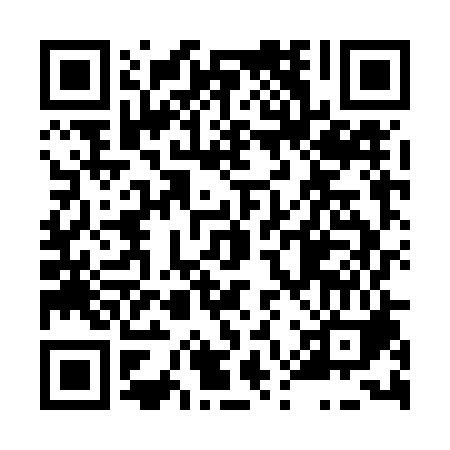 Prayer times for Chotikov, Czech RepublicWed 1 May 2024 - Fri 31 May 2024High Latitude Method: Angle Based RulePrayer Calculation Method: Muslim World LeagueAsar Calculation Method: HanafiPrayer times provided by https://www.salahtimes.comDateDayFajrSunriseDhuhrAsrMaghribIsha1Wed3:255:451:076:138:3010:402Thu3:225:441:076:148:3110:433Fri3:185:421:076:158:3310:464Sat3:155:401:076:168:3410:495Sun3:125:381:076:168:3610:516Mon3:095:371:076:178:3710:547Tue3:055:351:076:188:3910:578Wed3:025:331:066:198:4011:009Thu2:595:321:066:208:4211:0310Fri2:555:301:066:218:4311:0611Sat2:525:291:066:228:4511:0912Sun2:515:271:066:238:4611:1213Mon2:505:261:066:248:4811:1414Tue2:505:241:066:248:4911:1515Wed2:495:231:066:258:5011:1616Thu2:495:221:066:268:5211:1617Fri2:485:201:066:278:5311:1718Sat2:485:191:066:288:5511:1719Sun2:475:181:076:288:5611:1820Mon2:475:171:076:298:5711:1921Tue2:465:151:076:308:5811:1922Wed2:465:141:076:319:0011:2023Thu2:465:131:076:329:0111:2024Fri2:455:121:076:329:0211:2125Sat2:455:111:076:339:0411:2226Sun2:445:101:076:349:0511:2227Mon2:445:091:076:349:0611:2328Tue2:445:081:076:359:0711:2329Wed2:445:071:076:369:0811:2430Thu2:435:061:086:369:0911:2431Fri2:435:061:086:379:1011:25